Press ReleaseMisstep Might Trigger New SurgeryOrthoscoot’s orthopaedic scooter lowers risk of fresh injuryAugsburg, 15/05/18 – Our feet literally carry a heavy burden on a daily basis – after all, they carry our entire body weight. The complex interaction between strong bones, stabilising ligaments and moving muscles allows us to go to the supermarket, to exercise or clean the house. Temporary limitations to the functioning of foot, ankle joint or lower leg can make things we take for granted extremely difficult. During injury, pressure on the affected foot should be avoided at all costs so that no further operations will be necessary. Even the smallest misstep can lead to a prolonged convalescence. The TÜV (technical supervisory association) certified NH1 by Orthoscoot helps patients with foot injuries to recover in a safe and timely manner.Avoiding risks during convalescence The Orthoscoot is an easy solution for a complex problem that arises with temporary foot injuries: Thanks to its form, which combines the advantages of a wheelchair, walking frame and scooter, patients can remain mobile before as well as after surgery. Their injured leg kneels in a height-adjustable, ergonomically shaped rest while using the healthy leg to push. The required stability is guaranteed by three wheels, shock-absorbing tyres with high-quality brake mechanism and a robust frame. The individually adjustable steering device allows for easy and safe manoeuvring. This way, the patient can move safely and effortlessly while reducing the impact on his back at the same time. Shorter distances or stairs can easily be managed with crutches, which can be attached to an individually mounted holder. There is also an additional storage compartment to transport smaller objects at home or at the shops.Active recoveryIt has been proven that an active lifestyle supports recovery and regeneration. The Orthoscoot NH1 not only allows the patient to go on shorter shopping trips but also an early return to work. With the scooter’s help, patients can return to their usual routine early – ideal conditions for a safe and fast recovery. In addition, it increases the chances that after healing, only the muscles of the injured, immobilised foot need to be rebuilt. About Orthoscoot – Advanced Mobility:Orthoscoot GmbH, based in Neusäss near Augsburg, was founded in 2013 by Andreas Hertle. In cooperation with leading specialists, he developed the Orthoscoot NH1, the first orthopaedic scooter in Europe. A sustainable rental system allows patients to order the Orthoscoot in medical supply stores. The orthopaedic aid is CE certified and has been tested and certified by technical and medical testing agencies according to relevant standards. The Orthoscoot GmbH aims at manufacturing medical aids for patients with restricted mobility. The company prides itself in combining medical use with good design. The Orthoscoot is already in use in numerous clinics in Germany and Europe.Further information available at: www.orthoscoot.comFind ORTHOSCOOT online:	
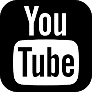 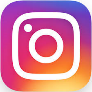 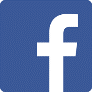 Further media information available under:https://orthoscoot.com/references-media/presse.html
Publication free of charge, copy kindly requested. Consider copyright: pictures only with indication of source, and in relation to the topic at hand. Company ContactORTHOSCOOT GmbHGessertshausener Str. 2 86356 Neusäss Phone +49 (0) 821 710199 - 20Fax +49 (0) 821 710199 - 40Email press@orthoscoot.comWeb www.orthoscoot.comMedia Contactcrossrelations brandworks GmbHOeder Weg 7-9 (HH)60318 FrankfurtPhone +49 (0) 120 1848 - 11Email aischa.polenske@crossrelations.deWeb www.crossrelations.de   